Ålesund, 25. november 2020 ______________________________	_______________________________	Styreleder				Styremedlem                                                      Gunnar Hatlebakk                                              Frank Herman Wik                                            ______________________________ 	______________________________	Nestleder				Styremedlem                                                      Christin Pedersen			Cathrin Remøy                                                   ----------------------------------------------------        Utøverrepresentant			 Eirik  Norvoll Bjørnevik                                       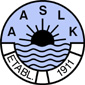 STYREPROTOKOLLAalesund Svømme og Livredningsklubb2020STYREPROTOKOLLAalesund Svømme og Livredningsklubb2020STYREPROTOKOLLAalesund Svømme og Livredningsklubb2020STYREPROTOKOLLAalesund Svømme og Livredningsklubb2020STYREPROTOKOLLAalesund Svømme og Livredningsklubb2020Sted: Moa svømmehall, ÅlesundMoa svømmehall, ÅlesundMoa svømmehall, ÅlesundMoa svømmehall, ÅlesundMoa svømmehall, ÅlesundDato:25.11.2020Tid:19.00 - 21.00Oppmøte: FMIFMIFMNavnNavnNavnFunksjonOppmøte: VGunnar HatlebakkGunnar HatlebakkGunnar HatlebakkStyrelederOppmøte: VChristin PedersenChristin PedersenChristin PedersenNestlederOppmøte: VFrank Herman WikFrank Herman WikFrank Herman WikKassererOppmøte: VCathrin RemøyCathrin RemøyCathrin RemøyStyremedlemOppmøte: XXTrond RørenTrond RørenTrond RørenStyremedlemOppmøte: XXJanne MuriJanne MuriJanne MuriStyremedlemOppmøte: XXMaria AakernesMaria AakernesMaria AakernesStyremedlemOppmøte: VEirik Norvoll BjørnevikEirik Norvoll BjørnevikEirik Norvoll BjørnevikUtøverrepresentantI. FORMELT TIL MØTETI. FORMELT TIL MØTETI. FORMELT TIL MØTETI. FORMELT TIL MØTETI. FORMELT TIL MØTETI. FORMELT TIL MØTETI. FORMELT TIL MØTETI. FORMELT TIL MØTETOppmøte: Daglig leder deltok.Innkalling og sakliste: Det var ingen anmerkninger til innkallingen.Styremøtet ble erklært lovlig satt.Oppmøte: Daglig leder deltok.Innkalling og sakliste: Det var ingen anmerkninger til innkallingen.Styremøtet ble erklært lovlig satt.Oppmøte: Daglig leder deltok.Innkalling og sakliste: Det var ingen anmerkninger til innkallingen.Styremøtet ble erklært lovlig satt.Oppmøte: Daglig leder deltok.Innkalling og sakliste: Det var ingen anmerkninger til innkallingen.Styremøtet ble erklært lovlig satt.Oppmøte: Daglig leder deltok.Innkalling og sakliste: Det var ingen anmerkninger til innkallingen.Styremøtet ble erklært lovlig satt.Oppmøte: Daglig leder deltok.Innkalling og sakliste: Det var ingen anmerkninger til innkallingen.Styremøtet ble erklært lovlig satt.Oppmøte: Daglig leder deltok.Innkalling og sakliste: Det var ingen anmerkninger til innkallingen.Styremøtet ble erklært lovlig satt.Oppmøte: Daglig leder deltok.Innkalling og sakliste: Det var ingen anmerkninger til innkallingen.Styremøtet ble erklært lovlig satt.            II. SAKER TIL BESLUTNING            II. SAKER TIL BESLUTNING            II. SAKER TIL BESLUTNING            II. SAKER TIL BESLUTNING            II. SAKER TIL BESLUTNING            II. SAKER TIL BESLUTNING            II. SAKER TIL BESLUTNING            II. SAKER TIL BESLUTNINGIngen saker til beslutning.Ingen saker til beslutning.Ingen saker til beslutning.Ingen saker til beslutning.Ingen saker til beslutning.Ingen saker til beslutning.Ingen saker til beslutning.Ingen saker til beslutning. III. ØKONOMI III. ØKONOMI III. ØKONOMI III. ØKONOMI III. ØKONOMI III. ØKONOMI III. ØKONOMI III. ØKONOMIResultatet per 31.10.20 viser et bra resultat til tross for covid-19.Styret tok informasjonen til orientering.Resultatet per 31.10.20 viser et bra resultat til tross for covid-19.Styret tok informasjonen til orientering.Resultatet per 31.10.20 viser et bra resultat til tross for covid-19.Styret tok informasjonen til orientering.Resultatet per 31.10.20 viser et bra resultat til tross for covid-19.Styret tok informasjonen til orientering.Resultatet per 31.10.20 viser et bra resultat til tross for covid-19.Styret tok informasjonen til orientering.Resultatet per 31.10.20 viser et bra resultat til tross for covid-19.Styret tok informasjonen til orientering.Resultatet per 31.10.20 viser et bra resultat til tross for covid-19.Styret tok informasjonen til orientering.Resultatet per 31.10.20 viser et bra resultat til tross for covid-19.Styret tok informasjonen til orientering.            IV. SPORT            IV. SPORT            IV. SPORT            IV. SPORT            IV. SPORT            IV. SPORT            IV. SPORT            IV. SPORTDaglig leder orienterte om status på sport:Julelauget er avlyst i samråd med kommunelegen. Vi planlegger imidlertid et aprobert klubbstevne med egne utøvere (max 50 stk).Daglig leder orienterte om status på sport:Julelauget er avlyst i samråd med kommunelegen. Vi planlegger imidlertid et aprobert klubbstevne med egne utøvere (max 50 stk).Daglig leder orienterte om status på sport:Julelauget er avlyst i samråd med kommunelegen. Vi planlegger imidlertid et aprobert klubbstevne med egne utøvere (max 50 stk).Daglig leder orienterte om status på sport:Julelauget er avlyst i samråd med kommunelegen. Vi planlegger imidlertid et aprobert klubbstevne med egne utøvere (max 50 stk).Daglig leder orienterte om status på sport:Julelauget er avlyst i samråd med kommunelegen. Vi planlegger imidlertid et aprobert klubbstevne med egne utøvere (max 50 stk).Daglig leder orienterte om status på sport:Julelauget er avlyst i samråd med kommunelegen. Vi planlegger imidlertid et aprobert klubbstevne med egne utøvere (max 50 stk).Daglig leder orienterte om status på sport:Julelauget er avlyst i samråd med kommunelegen. Vi planlegger imidlertid et aprobert klubbstevne med egne utøvere (max 50 stk).Daglig leder orienterte om status på sport:Julelauget er avlyst i samråd med kommunelegen. Vi planlegger imidlertid et aprobert klubbstevne med egne utøvere (max 50 stk).            V. DRIFT (DAGLIG LEDER)            V. DRIFT (DAGLIG LEDER)            V. DRIFT (DAGLIG LEDER)            V. DRIFT (DAGLIG LEDER)            V. DRIFT (DAGLIG LEDER)            V. DRIFT (DAGLIG LEDER)            V. DRIFT (DAGLIG LEDER)            V. DRIFT (DAGLIG LEDER)Daglig leder orienterte om drift:Christopher Smith erstatter Charlotte på svømmeskolen under hennes permisjon.2 nye instruktører er under opplæring på barnehagesvømminga.Bassenget på Blindheim er stengt nå. Aspøya skal være i drift fra nyttår.Samarbeid mellom RS og Aaslk. Plan om å få inn livredningsinstruktører på heltid. Prosjekt.Skolesvøm sammen med Holm Stiftelsen. Samarbeid med Blåkors ungdom. Svømme- og Livredningskurs.Vi er i dialog med Bybadet knyttet til åpning der på nyåret.Søkere på stillingsannonse som trener.Styret tok informasjonen til orientering.Daglig leder orienterte om drift:Christopher Smith erstatter Charlotte på svømmeskolen under hennes permisjon.2 nye instruktører er under opplæring på barnehagesvømminga.Bassenget på Blindheim er stengt nå. Aspøya skal være i drift fra nyttår.Samarbeid mellom RS og Aaslk. Plan om å få inn livredningsinstruktører på heltid. Prosjekt.Skolesvøm sammen med Holm Stiftelsen. Samarbeid med Blåkors ungdom. Svømme- og Livredningskurs.Vi er i dialog med Bybadet knyttet til åpning der på nyåret.Søkere på stillingsannonse som trener.Styret tok informasjonen til orientering.Daglig leder orienterte om drift:Christopher Smith erstatter Charlotte på svømmeskolen under hennes permisjon.2 nye instruktører er under opplæring på barnehagesvømminga.Bassenget på Blindheim er stengt nå. Aspøya skal være i drift fra nyttår.Samarbeid mellom RS og Aaslk. Plan om å få inn livredningsinstruktører på heltid. Prosjekt.Skolesvøm sammen med Holm Stiftelsen. Samarbeid med Blåkors ungdom. Svømme- og Livredningskurs.Vi er i dialog med Bybadet knyttet til åpning der på nyåret.Søkere på stillingsannonse som trener.Styret tok informasjonen til orientering.Daglig leder orienterte om drift:Christopher Smith erstatter Charlotte på svømmeskolen under hennes permisjon.2 nye instruktører er under opplæring på barnehagesvømminga.Bassenget på Blindheim er stengt nå. Aspøya skal være i drift fra nyttår.Samarbeid mellom RS og Aaslk. Plan om å få inn livredningsinstruktører på heltid. Prosjekt.Skolesvøm sammen med Holm Stiftelsen. Samarbeid med Blåkors ungdom. Svømme- og Livredningskurs.Vi er i dialog med Bybadet knyttet til åpning der på nyåret.Søkere på stillingsannonse som trener.Styret tok informasjonen til orientering.Daglig leder orienterte om drift:Christopher Smith erstatter Charlotte på svømmeskolen under hennes permisjon.2 nye instruktører er under opplæring på barnehagesvømminga.Bassenget på Blindheim er stengt nå. Aspøya skal være i drift fra nyttår.Samarbeid mellom RS og Aaslk. Plan om å få inn livredningsinstruktører på heltid. Prosjekt.Skolesvøm sammen med Holm Stiftelsen. Samarbeid med Blåkors ungdom. Svømme- og Livredningskurs.Vi er i dialog med Bybadet knyttet til åpning der på nyåret.Søkere på stillingsannonse som trener.Styret tok informasjonen til orientering.Daglig leder orienterte om drift:Christopher Smith erstatter Charlotte på svømmeskolen under hennes permisjon.2 nye instruktører er under opplæring på barnehagesvømminga.Bassenget på Blindheim er stengt nå. Aspøya skal være i drift fra nyttår.Samarbeid mellom RS og Aaslk. Plan om å få inn livredningsinstruktører på heltid. Prosjekt.Skolesvøm sammen med Holm Stiftelsen. Samarbeid med Blåkors ungdom. Svømme- og Livredningskurs.Vi er i dialog med Bybadet knyttet til åpning der på nyåret.Søkere på stillingsannonse som trener.Styret tok informasjonen til orientering.Daglig leder orienterte om drift:Christopher Smith erstatter Charlotte på svømmeskolen under hennes permisjon.2 nye instruktører er under opplæring på barnehagesvømminga.Bassenget på Blindheim er stengt nå. Aspøya skal være i drift fra nyttår.Samarbeid mellom RS og Aaslk. Plan om å få inn livredningsinstruktører på heltid. Prosjekt.Skolesvøm sammen med Holm Stiftelsen. Samarbeid med Blåkors ungdom. Svømme- og Livredningskurs.Vi er i dialog med Bybadet knyttet til åpning der på nyåret.Søkere på stillingsannonse som trener.Styret tok informasjonen til orientering.Daglig leder orienterte om drift:Christopher Smith erstatter Charlotte på svømmeskolen under hennes permisjon.2 nye instruktører er under opplæring på barnehagesvømminga.Bassenget på Blindheim er stengt nå. Aspøya skal være i drift fra nyttår.Samarbeid mellom RS og Aaslk. Plan om å få inn livredningsinstruktører på heltid. Prosjekt.Skolesvøm sammen med Holm Stiftelsen. Samarbeid med Blåkors ungdom. Svømme- og Livredningskurs.Vi er i dialog med Bybadet knyttet til åpning der på nyåret.Søkere på stillingsannonse som trener.Styret tok informasjonen til orientering.            VI. EVENTUELT            VI. EVENTUELT            VI. EVENTUELT            VI. EVENTUELT            VI. EVENTUELT            VI. EVENTUELT            VI. EVENTUELT            VI. EVENTUELTFølgende møteplan er vedtatt for styret Aaslk i 2020-2021:Følgende møteplan er vedtatt for styret Aaslk i 2020-2021:Følgende møteplan er vedtatt for styret Aaslk i 2020-2021:Følgende møteplan er vedtatt for styret Aaslk i 2020-2021:Følgende møteplan er vedtatt for styret Aaslk i 2020-2021:Følgende møteplan er vedtatt for styret Aaslk i 2020-2021:Følgende møteplan er vedtatt for styret Aaslk i 2020-2021:Følgende møteplan er vedtatt for styret Aaslk i 2020-2021:Onsdag 11. mars 2020Onsdag 1. april 2020 (ikke avholdt pga korona)Onsdag 6. mai 2020Onsdag 3. juni 2020Mandag 29.juni 2020Onsdag 26. august 2020Onsdag 23. september 2020Onsdag 11. mars 2020Onsdag 1. april 2020 (ikke avholdt pga korona)Onsdag 6. mai 2020Onsdag 3. juni 2020Mandag 29.juni 2020Onsdag 26. august 2020Onsdag 23. september 2020Onsdag 11. mars 2020Onsdag 1. april 2020 (ikke avholdt pga korona)Onsdag 6. mai 2020Onsdag 3. juni 2020Mandag 29.juni 2020Onsdag 26. august 2020Onsdag 23. september 2020Onsdag 11. mars 2020Onsdag 1. april 2020 (ikke avholdt pga korona)Onsdag 6. mai 2020Onsdag 3. juni 2020Mandag 29.juni 2020Onsdag 26. august 2020Onsdag 23. september 2020Onsdag 11. mars 2020Onsdag 1. april 2020 (ikke avholdt pga korona)Onsdag 6. mai 2020Onsdag 3. juni 2020Mandag 29.juni 2020Onsdag 26. august 2020Onsdag 23. september 2020Onsdag 28. oktober 2020Onsdag 25. november 2020Onsdag 16. desember 2020Onsdag 27. januar 2021Onsdag 24. februar 2021 (må muligens justeres ifht årsmøte)Onsdag 28. oktober 2020Onsdag 25. november 2020Onsdag 16. desember 2020Onsdag 27. januar 2021Onsdag 24. februar 2021 (må muligens justeres ifht årsmøte)Onsdag 28. oktober 2020Onsdag 25. november 2020Onsdag 16. desember 2020Onsdag 27. januar 2021Onsdag 24. februar 2021 (må muligens justeres ifht årsmøte)StyresakStyresakStyresakStyresakStyresakStyresakSaksansvarligSaksansvarligApril / Sak 8 – vedtak 2 – Hvordan klubben legger opp fremtidige treningsleirerApril / Sak 8 – vedtak 2 – Hvordan klubben legger opp fremtidige treningsleirerApril / Sak 8 – vedtak 2 – Hvordan klubben legger opp fremtidige treningsleirerApril / Sak 8 – vedtak 2 – Hvordan klubben legger opp fremtidige treningsleirerApril / Sak 8 – vedtak 2 – Hvordan klubben legger opp fremtidige treningsleirerApril / Sak 8 – vedtak 2 – Hvordan klubben legger opp fremtidige treningsleirerStianStianMai / Sak 20 – vedtak 3 – UtøverkontraktMai / Sak 20 – vedtak 3 – UtøverkontraktMai / Sak 20 – vedtak 3 – UtøverkontraktMai / Sak 20 – vedtak 3 – UtøverkontraktMai / Sak 20 – vedtak 3 – UtøverkontraktMai / Sak 20 – vedtak 3 – UtøverkontraktStureStureAug / Sak 22 – vedtak 2 – DugnadsjobbingAug / Sak 22 – vedtak 2 – DugnadsjobbingAug / Sak 22 – vedtak 2 – DugnadsjobbingAug / Sak 22 – vedtak 2 – DugnadsjobbingAug / Sak 22 – vedtak 2 – DugnadsjobbingAug / Sak 22 – vedtak 2 – DugnadsjobbingStureStureDes / Sak 34 – vedtak 1 – Utgivelse av Aquarius før JugendsvømDes / Sak 34 – vedtak 1 – Utgivelse av Aquarius før JugendsvømDes / Sak 34 – vedtak 1 – Utgivelse av Aquarius før JugendsvømDes / Sak 34 – vedtak 1 – Utgivelse av Aquarius før JugendsvømDes / Sak 34 – vedtak 1 – Utgivelse av Aquarius før JugendsvømDes / Sak 34 – vedtak 1 – Utgivelse av Aquarius før JugendsvømStureSture2019-20202019-20202019-20202019-20202019-20202019-2020April/ sak 11                          Ansettelse av assistent trenerApril/ sak 11                          Ansettelse av assistent trenerApril/ sak 11                          Ansettelse av assistent trenerApril/ sak 11                          Ansettelse av assistent trenerApril/ sak 11                          Ansettelse av assistent trenerApril/ sak 11                          Ansettelse av assistent trenerStureStureDesember/sak 44                Innhold i rollen som sportslig ansvarligDesember/sak 44                Innhold i rollen som sportslig ansvarligDesember/sak 44                Innhold i rollen som sportslig ansvarligDesember/sak 44                Innhold i rollen som sportslig ansvarligDesember/sak 44                Innhold i rollen som sportslig ansvarligDesember/sak 44                Innhold i rollen som sportslig ansvarligLasse og StureLasse og Sture2020-20212020-20212020-20212020-20212020-20212020-2021August/drift                         AnsettelserAugust/drift                         AnsettelserAugust/drift                         AnsettelserAugust/drift                         AnsettelserAugust/drift                         AnsettelserAugust/drift                         AnsettelserStureStureSeptember/ sak 5                Fordeling av rollen som sekretær September/ sak 5                Fordeling av rollen som sekretær September/ sak 5                Fordeling av rollen som sekretær September/ sak 5                Fordeling av rollen som sekretær September/ sak 5                Fordeling av rollen som sekretær September/ sak 5                Fordeling av rollen som sekretær GunnarGunnarSeptember/ sak 6                Arr. opplæring i våre systemerSeptember/ sak 6                Arr. opplæring i våre systemerSeptember/ sak 6                Arr. opplæring i våre systemerSeptember/ sak 6                Arr. opplæring i våre systemerSeptember/ sak 6                Arr. opplæring i våre systemerSeptember/ sak 6                Arr. opplæring i våre systemerGunnarGunnarSeptember/ sak 7                Arrangere JulelaugetSeptember/ sak 7                Arrangere JulelaugetSeptember/ sak 7                Arrangere JulelaugetSeptember/ sak 7                Arrangere JulelaugetSeptember/ sak 7                Arrangere JulelaugetSeptember/ sak 7                Arrangere JulelaugetGunnar og TrondGunnar og TrondSeptember/ sak 8                Publisering av ny støtteordning September/ sak 8                Publisering av ny støtteordning September/ sak 8                Publisering av ny støtteordning September/ sak 8                Publisering av ny støtteordning September/ sak 8                Publisering av ny støtteordning September/ sak 8                Publisering av ny støtteordning StureStureSeptember/eventuelt         Evaluering av Sparebanken Møre svømSeptember/eventuelt         Evaluering av Sparebanken Møre svømSeptember/eventuelt         Evaluering av Sparebanken Møre svømSeptember/eventuelt         Evaluering av Sparebanken Møre svømSeptember/eventuelt         Evaluering av Sparebanken Møre svømSeptember/eventuelt         Evaluering av Sparebanken Møre svømTrondTrondSeptember/drift                  Trenerkurs 31.oktober (informere/oppfordre aktuelle instruktører/trenere om å delta)              September/drift                  Trenerkurs 31.oktober (informere/oppfordre aktuelle instruktører/trenere om å delta)              September/drift                  Trenerkurs 31.oktober (informere/oppfordre aktuelle instruktører/trenere om å delta)              September/drift                  Trenerkurs 31.oktober (informere/oppfordre aktuelle instruktører/trenere om å delta)              September/drift                  Trenerkurs 31.oktober (informere/oppfordre aktuelle instruktører/trenere om å delta)              September/drift                  Trenerkurs 31.oktober (informere/oppfordre aktuelle instruktører/trenere om å delta)              StureStureOktober/ sak 9                      Ansettelse av ny trener i 100 % stilling. Dialog med hovedtrener knyttet til kontrakt.Oktober/ sak 9                      Ansettelse av ny trener i 100 % stilling. Dialog med hovedtrener knyttet til kontrakt.Oktober/ sak 9                      Ansettelse av ny trener i 100 % stilling. Dialog med hovedtrener knyttet til kontrakt.Oktober/ sak 9                      Ansettelse av ny trener i 100 % stilling. Dialog med hovedtrener knyttet til kontrakt.Oktober/ sak 9                      Ansettelse av ny trener i 100 % stilling. Dialog med hovedtrener knyttet til kontrakt.Oktober/ sak 9                      Ansettelse av ny trener i 100 % stilling. Dialog med hovedtrener knyttet til kontrakt.StureStureOktober/ sak 13                    RenholdstjenesteOktober/ sak 13                    RenholdstjenesteOktober/ sak 13                    RenholdstjenesteOktober/ sak 13                    RenholdstjenesteOktober/ sak 13                    RenholdstjenesteOktober/ sak 13                    RenholdstjenesteStureSture